Health Information Systems Program UgandaDHIS2 Training Module 2End of Course ExamSection A: Organization UnitsUsing the training Server, under HISP Uganda, create a country named your Name (Eg. Jackson)Under your newly created country, build the organization unit structure for the table belowCreate all the groups and groupsets provided in the table and assign respective orgunits.Section B:	Data elements and Data setsWorld Vision has been provided grants to implement a Child and Mother Project in all the health facilities in section A. As a requirement all implementing facilities will be submitting monthly reports on the key project data elements in the report below.Design a DHIS2 CUSTOM entry form to facilitate entry of the monthly reports from all the facilities. Child Mother Project ReportPart A: Child Immunization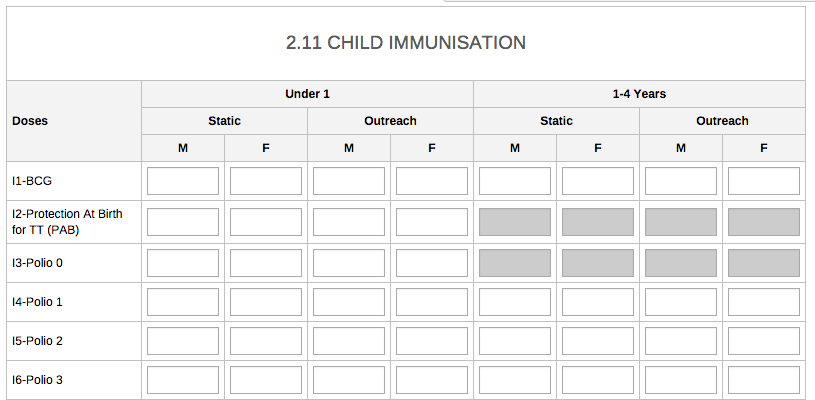 Section B: Mother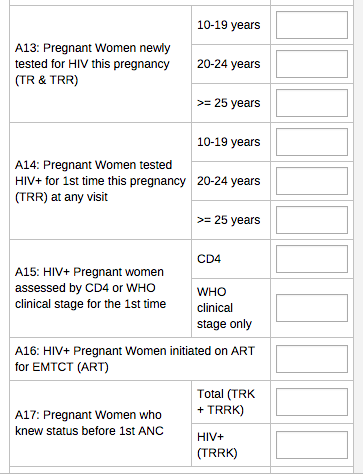 Section C: Data quality, entry and basic analysisAdd a data validation rule to validate A13 and A14. (Totals in A14 should be equal or less than totals in A14)Create a surveillance rule to alert all the PMTCT coordinators whenever more than 40 HIV + pregnant women are initiated on ART for EMTCTCreate different district-based user accounts for each districts and use each district account to enter dummy data using the months with tickets (✔)Using reports app, answer the following questions. (Please take screen captures and add then in your word report documents)How many facilities reported by region for January 2015How many private facilities reported in June 2015How many facilities are privateUpload you answer sheet under resources and save it by your namesSection D: Tracker – Events and ProgramsA.	As part for the Data quality improvement project run by Ministry of Health, on annual basis, all facilities are supposed to be assessed using the following assessment tool. Using the program without registration design an assessment tool to capture the assessment data from all facilities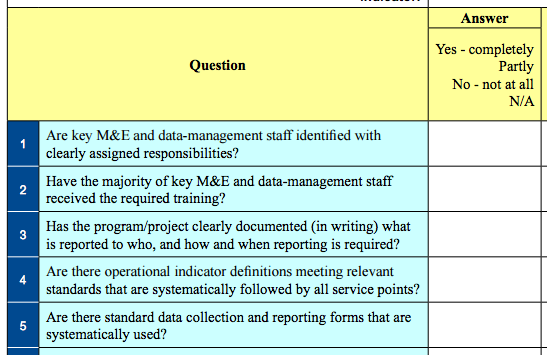 B.	The department of department of Child Health would like to improve Immunization by tracking child immunization every month. You have been requested to design a DHIS2 tracker program that register children and tracker key immunization Using the program WITH REGISTRATION design a tracker program that will register children and tracker them every month.Registration should include the followChild numberChild date of birthChild sex (Male/Female)Care giver phone numberFor every month the following will be collectedDate of visitWeight of the childHeath of the childImmunization provided (DPT/Polio/Measles)Facility NameRegionDistrictOwnershipLevelMulago NRHCentralKampalaGovernmentNRHKiswa HCCentralKampalaGovernmentRRHNakasero HospitalCentralKampalaPrivateHospitalPalgon HospitalCentralKampalaPrivateHospitalGulu RHNorthGuluGovernmentRRHApeke HCNorthGuluGovernmentHC IIIPeace HospitalNorthGuluPrivateHospitalAguru HCNorthGuluPrivateHC IVMbarara RHWestMbararaGovernmentRRHKamukuzi Med CenterWestMbararaPrivateClinicRuharo HCWestMbararaGovernmentHC IIIMbarara West HCWestMbararaPrivateHC IVFacilityJanFebMarAprMayJunMulago NRH✔✔✔✔Kiswa HC✔Nakasero Hospital✔✔✔Palgon Hospital✔Gulu RH✔Apeke HC✔Peace Hospital✔✔✔Aguru HC✔Mbarara RH✔Kamukuzi Med Center✔✔✔Ruharo HC✔Mbarara West HC✔✔✔